SDH Bílý Potok a jeho přátelé si Vás                                     PŘIHLÁŠKA: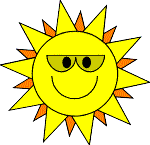     dovolují pozvat na další ročník   ANTONÍNSKÉHO  fotbalu,                             Přihlašujeme družstvo které            který se koná 13.6.2015                                     bude soutěžit pod jménem :    od 9.00 hod.na velkém hřišti.                            Pravidla soutěže  :                                                   --------------------------------------------  družstvo tvoří 4+ 3 náhradníci                        Kapitán družstva : --------------------startovné 200,-Kč                                                 Zároveň s přihláškou platím star- netradiční dresy podmínkou                             tovné ve výši 200,-Kč.podat závaznou přihlášku do 10.6.                        Kontakt na kapitána :herní plán a délka hrací doby                               ------------------------------------------dle přihlášených družstev                                         Kontakt na pořadatele :každé družstvo hraje na                                        Marek Teclvlastní nebezpečí                                                     607/511884rozhodčí je pán na hřištipři nesplnění výše uvedených pravidel                Hráči musí být starší 17.let .      bude družstvo vyřazeno                                                              Potvrzuji svým podpisem, že jsem si pečlivě přečetl pravidla a seznámil s nimi celé družstvo a že za nedodržení jediného bodu může být družstvo z turnaje vyloučeno bez jakýchkoli  náhrad.            kapitán…………………….Podpis………………………...